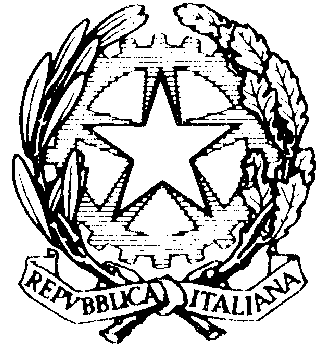 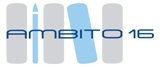 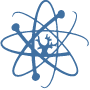 AL Dirigente Scolastico                                                                                                                                                                              Oggetto: relazione infortunio  alunni da parte del DocenteIl/la sottoscritto----------------------------------------------in servizio presso la sede di ------------------------in qualità di---------------------------------------------------------relaziona sull’infortunio di seguito descritto,per  gli adempimenti del caso.Data e ora dell’accaduto                             ------------------------------------------------------------------Luogo                                                        -------------------------------------------------------------------Attività (al momento dell’accaduto)              ---------------------------------------------------------------Cognome e nome dell’infortunato/a             ----------------------------------------------------------------Classe                                                       --------------------------------------------------------------------Indicare che tipo di attività  stava svolgendo lo studente---------------------------------------------------------------------------------------------------------------------------------------------------------------------------------------------------------------------------------------------------------------------------------------------------------------------------------------------------------------------------------------------------------------------------------------------------                                                                 DICHIARA□ Che il sottoscritto era presente al momento dell’infortunio ma si è trovato nell’impossibilità di prevenirlo.          □ Che il sottoscritto non era presente al momento dell’infortunio ma aveva provveduto ad affidare l’alunno  a -----------------------------------------------------------------------------------------------------------------                  □ Che il sottoscritto non era presente  per il seguente motivo :-------------------------------------------Che in conseguenza di quanto sopra descritto  l’infortunato/a riportava i seguenti danni:----------------------------------------------------------------------------------------------------------------------------------------------------------------------------------------------------------------------------------------------------------------------------------------------                                                              Oppure□ Che in conseguenza di quanto sopra descritto l’infortunato/a non riportava alcun trauma o lesione ,né              manifestava sintomi preoccupantiL’ infortunato/a è stato subito soccorso/a da -----------------------------------------------------------------------------------con (descrivere i primi soccorsi resi)      -----------------------------------------------------------------------------------------------------------------------------------------------------------------------------------------------------------------------------------------------------------------------------------------------------------------------------------------------------------------------------------------------e sono state prese le seguenti iniziative: ---------------------------------------------------------------------------------------- Al momento dell’infortunio erano presenti  i seguenti testimoni :                -----------------------------------------------------------------------------------------------------------------------□ La famiglia è stata tempestivamente  informata alle ore _______ ed ha prelevato il figlio alle ore_____Oppure□ Lo studente è stato prelevato dal personale medico o paramedico a seguito dell’arrivo dell’ambulanza,  accompagnato da -----------------------------------------------------------------------------------------------------------------------Anzio lì,______________Firma del docente____________________ Firma del responsabile di plesso(Ove prevista)Firma del responsabile del collaboratore scolastico(Ove prevista)_____________________Ministero dell'Istruzione UFFICIO SCOLASTICO REGIONALE PER IL LAZIOLICEO SCIENTIFICO E LINGUISTICO “INNOCENZO XII” - 00042 ANZIO(RM)Sede Istituzionale: Via Pegaso 6 -- Dirigenza e Direzione: Via Ardeatina 87 - tel. 06/12.112.5108) -- Succursale: Via NeroneC.F.:82005080583 - C.M.: RMPS160002-Cod.Univ.Uff.: UF81VG - PEIO: rmps160002@istruzione.it - PEIC: rmps160002@pec.istruzione.it